Ana Karina Ballesteros GómezBiologist and Computational Biologist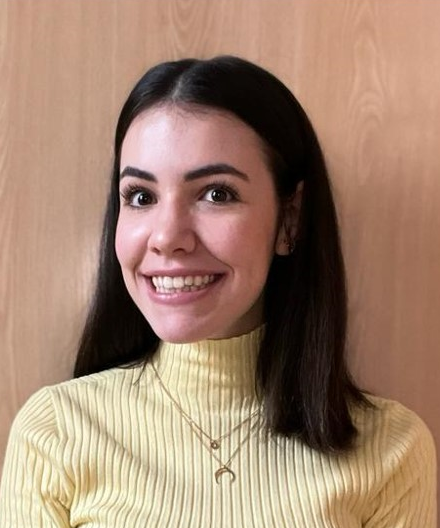 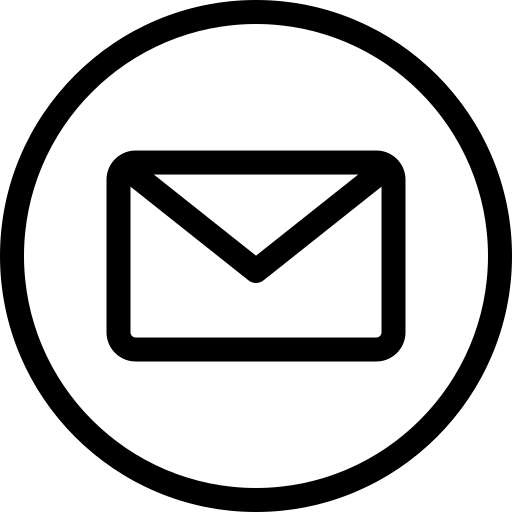 anak.ballesteros@hotmail.comPROFESSIONAL PROFILEGraduated in Biology in the Universidad Autónoma de Madrid (UAM) in 2022, focused on the fields of Cell Biology and Genetics. During my Degree I had the opportunity to gain training with several molecular laboratory techniques, and I started realizing the importance of data analytics as a powerful and complementary tool for the biology field. This idea was reinforced during my last year ́s Degree when I had the opportunity to work with the Lymphoma research group of the Instituto de Investigación Sanitaria Puerta de Hierro - Segovia de Arana (IDIPHISA). Here, I prepared DNA libraries for next generation sequencing (NGS) and carried out the bioinformatic analysis of processing and filtering of NGS databases and statistical analysis of results using R for estimating the predictive and prognostic value of circulating tumor DNA for follicular lymphoma patients. The attraction of combining biology with data science led me to pursue the Master´s degree in Computational Biology at the Universidad Politécnica de Madrid (UPM). During this Master I have not only improved my skills on AI and Data Science, project management, funding opportunities and learned different bioinformatics techniques, but I understand aspects beyond biology as well as the importance of the use and development of new technologies that allow us to have the information and data more interconnected. I am currently working on my Master's Thesis in the imAIgene-lab group in the Instituto de Investigaciones Biomédicas Alberto Sols (IIBM, CSIC), where I am developing a user friendly deep learning-based morphometric unmixing model for multiplex 3D imaging data using Python as the underlying programming language. 